Corrélations de Mathologie 1re année (Le nombre) – Alberta 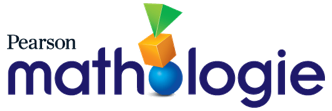 Idée organisatrice : La quantité est mesurée par des nombres qui permettent de compter, d’étiqueter, de comparer et d’effectuer des opérations.Corrélations de Mathologie 1re année (La géométrie) – AlbertaIdée organisatrice : Les figures sont définies et liées par des attributs géométriques.Corrélations de Mathologie 1re année (La mesure) – Alberta Idée organisatrice : Les attributs tels que la longueur, l’aire, le volume et l’angle sont quantifiés par des mesures.Corrélations de Mathologie 1re année (Les suites) – Alberta Idée organisatrice : La conscience de régularités favorise la résolution des problèmes dans différentes situations.Corrélations de Mathologie 1re année (Le temps) – Alberta Idée organisatrice : La durée est décrite et quantifiée par le temps.Corrélations de Mathologie 1re année (La statistique) – Alberta Idée organisatrice : La science de la collecte, de l’analyse, de la visualisation et de l’interprétation de données peut éclairer la compréhension et la prise de décision.Corrélations de Mathologie 1re année (La littératie financière) – AlbertaIdée organisatrice : La prise de décisions financières éclairée contribue au bienêtre des personnes, des groupes et des communautés.Question directrice : Comment la quantité peut-elle être communiquée ?Résultat d’apprentissage : Les élèves interprètent et expliquent la quantité jusqu’à 100.Question directrice : Comment la quantité peut-elle être communiquée ?Résultat d’apprentissage : Les élèves interprètent et expliquent la quantité jusqu’à 100.Question directrice : Comment la quantité peut-elle être communiquée ?Résultat d’apprentissage : Les élèves interprètent et expliquent la quantité jusqu’à 100.Question directrice : Comment la quantité peut-elle être communiquée ?Résultat d’apprentissage : Les élèves interprètent et expliquent la quantité jusqu’à 100.Question directrice : Comment la quantité peut-elle être communiquée ?Résultat d’apprentissage : Les élèves interprètent et expliquent la quantité jusqu’à 100.ConnaissancesCompréhensionHabiletés et procédures1re année Mathologie.ca et/ou Trousse d’activitésPetits livrets de MathologieUn numéral est un symbole ou un groupe de symboles utilisé pour représenter un nombre.L’absence de quantité est représentée par 0.La quantité est exprimée en mots et en numéraux en fonction de régularités.La quantité dans la vie quotidienne est représentée de plusieurs manières.Représenter des quantités en utilisant des mots, des numéraux, des objets ou des images.Le nombre, ensemble 1 : Compter1 : Compter jusqu’à 202 : Compter jusqu’à 50Le nombre, ensemble 5 : Valeur de la position initiale21 : Dizaines et unités22 : Former et nommer des nombres23 : Diverses représentations24 : Valeur de la position initiale : ApprofondissementUn repas en famille 
(Les nombres jusqu’à 50.)2e annéeLes façons de compter 
(Les nombres jusqu’à 100.)Un numéral est un symbole ou un groupe de symboles utilisé pour représenter un nombre.L’absence de quantité est représentée par 0.La quantité est exprimée en mots et en numéraux en fonction de régularités.La quantité dans la vie quotidienne est représentée de plusieurs manières.Repérer une quantité de 0 dans des situations familières.Le nombre, ensemble 1 : Compter3 : Compter de l’avant et à reboursLe dénombrement peut commencer à n’importe quel nombre.Le fait de compter plus d’un objet à la fois est appelé compter par bonds.Chaque nombre compté comprend tous les nombres précédents (principe du dénombrement : inclusion hiérarchique).La quantité peut être déterminée en comptant plus d’un objet dans un ensemble à la fois.Compter par 1 en ordre croissant à l’intérieur de 100, en commençant par n’importe quel nombre, selon les principes du dénombrement.Le nombre, ensemble 1 : Compter1 : Compter jusqu’à 202 : Compter jusqu’à 503 : Compter de l’avant et à rebours4 : Compléter des dizaines6 : Compter : ApprofondissementLe nombre, ensemble 7 : Littératie financière36 : La valeur des pièces de monnaie 38 : Compter les éléments d’une collectionLe dénombrement peut commencer à n’importe quel nombre.Le fait de compter plus d’un objet à la fois est appelé compter par bonds.Chaque nombre compté comprend tous les nombres précédents (principe du dénombrement : inclusion hiérarchique).La quantité peut être déterminée en comptant plus d’un objet dans un ensemble à la fois.Compter par 1 ﻿﻿en ordre décroissant de 20 à 0.Le nombre, ensemble 1 : Compter3 : Compter de l’avant et à reboursLe dénombrement peut commencer à n’importe quel nombre.Le fait de compter plus d’un objet à la fois est appelé compter par bonds.Chaque nombre compté comprend tous les nombres précédents (principe du dénombrement : inclusion hiérarchique).La quantité peut être déterminée en comptant plus d’un objet dans un ensemble à la fois.Compter en ordre croissant par bonds de 5 et de 10 jusqu’à 100, en commençant par 0.Le nombre, ensemble 1 : Compter5 : Compter par bonds de l’avant 6 : Compter : ApprofondissementLe nombre, ensemble 7 : Littératie financière36 : La valeur des pièces de monnaie38 : Compter les éléments d’une collectionTrop, c’est combien ?2e annéeLes façons de compter Une journée spéciale au parcLe dénombrement peut commencer à n’importe quel nombre.Le fait de compter plus d’un objet à la fois est appelé compter par bonds.Chaque nombre compté comprend tous les nombres précédents (principe du dénombrement : inclusion hiérarchique).La quantité peut être déterminée en comptant plus d’un objet dans un ensemble à la fois.Compter en ordre croissant par bonds de 2 jusqu’à 20, en commençant par 0.Le nombre, ensemble 1 : Compter5 : Compter par bonds de l’avant6 : Compter : ApprofondissementLe nombre, ensemble 7 : Littératie financière36 : La valeur des pièces de monnaie 38 : Compter les éléments d’une collectionEn safari !Le partage consiste à séparer une quantité en un certain nombre de groupes.Le groupement consiste à séparer une quantité en groupes d’une certaine taille.La quantité peut être séparée par le partage ou le groupement.Séparer un ensemble d’objets en les partageant et en les groupant.Le nombre, ensemble 4 : Composer et décomposer17 : Des groupes égaux18 : Des parties égalesLe partage consiste à séparer une quantité en un certain nombre de groupes.Le groupement consiste à séparer une quantité en groupes d’une certaine taille.La quantité peut être séparée par le partage ou le groupement.Démontrer la conservation du nombre lors d’un partage ou d’un groupement.Le nombre, ensemble 4 : Composer et décomposer17 : Des groupes égaux18 : Des parties égalesLes arrangements familiers de petites quantités facilitent la subitisation.Une quantité peut être perçue comme la composition de plus petites quantités.Reconnaître des quantités jusqu’à 10.Le nombre, ensemble 2 : Le raisonnement spatial7 : Subitiser jusqu’à 109 : Le raisonnement spatial : ApprofondissementLe nombre, ensemble 6 : L’aisance avec des opérations26 : Des compléments de 10Les comparaisons de quantité peuvent être décrites en utilisant des mots tels que :égalepas égalemoinsplus.L’égalité peut être modélisée en utilisant une balance.Le symbole = (égal à) est utilisé pour indiquer l’égalité entre deux quantités.Le symbole ≠ (différent de, pas égal à) est utilisé pour indiquer que deux quantités ne sont pas égales.Deux quantités sont égales lorsqu’il y a le même nombre d’objets dans chaque ensemble.L’égalité est un équilibre entre deux quantités.Examiner des quantités égales et inégales, y compris en utilisant une balance comme modèle.Les suites, ensemble 4 : L’égalité et l’inégalité13 : Examiner des ensembles14 : Créer des ensembles égaux15 : Utiliser des symboles16 : L’égalité et l’inégalité : Approfondissement Pinotte et Loupi2e annéeLa banique de Kokum Les comparaisons de quantité peuvent être décrites en utilisant des mots tels que :égalepas égalemoinsplus.L’égalité peut être modélisée en utilisant une balance.Le symbole = (égal à) est utilisé pour indiquer l’égalité entre deux quantités.Le symbole ≠ (différent de, pas égal à) est utilisé pour indiquer que deux quantités ne sont pas égales.Deux quantités sont égales lorsqu’il y a le même nombre d’objets dans chaque ensemble.L’égalité est un équilibre entre deux quantités.Repérer les nombres qui sont un (1) de plus, deux de plus, un (1) de moins et deux de moins d’un nombre donné.Le nombre, ensemble 6 : L’aisance avec des opérations25 : Plus ou moinsLes comparaisons de quantité peuvent être décrites en utilisant des mots tels que :égalepas égalemoinsplus.L’égalité peut être modélisée en utilisant une balance.Le symbole = (égal à) est utilisé pour indiquer l’égalité entre deux quantités.Le symbole ≠ (différent de, pas égal à) est utilisé pour indiquer que deux quantités ne sont pas égales.Deux quantités sont égales lorsqu’il y a le même nombre d’objets dans chaque ensemble.L’égalité est un équilibre entre deux quantités.Représenter une quantité par rapport à une autre, y compris de façon symbolique.Le nombre, ensemble 3 : Comparer et ordonner10 : Comparer des ensembles 11 : Comparer des ensembles en images12 : Comparer des nombres jusqu’à 10013 : Comparer et ordonner : ApprofondissementLe nombre, ensemble 6 : L’aisance avec des opérations25 : Plus ou moinsEn canot sur la rivière 
(Les nombres jusqu’à 20.)Des chats et des chatons ! (Les nombres jusqu’à 20.)Pinotte et Loupi 
(Les nombres jusqu’à 20.)Question directrice : Comment l’addition et la soustraction peuvent-elles offrir de nouvelles perspectives du nombre ?Résultat d’apprentissage : Les élèves examinent l’addition et la soustraction à l’intérieur de 20.Question directrice : Comment l’addition et la soustraction peuvent-elles offrir de nouvelles perspectives du nombre ?Résultat d’apprentissage : Les élèves examinent l’addition et la soustraction à l’intérieur de 20.Question directrice : Comment l’addition et la soustraction peuvent-elles offrir de nouvelles perspectives du nombre ?Résultat d’apprentissage : Les élèves examinent l’addition et la soustraction à l’intérieur de 20.Question directrice : Comment l’addition et la soustraction peuvent-elles offrir de nouvelles perspectives du nombre ?Résultat d’apprentissage : Les élèves examinent l’addition et la soustraction à l’intérieur de 20.Question directrice : Comment l’addition et la soustraction peuvent-elles offrir de nouvelles perspectives du nombre ?Résultat d’apprentissage : Les élèves examinent l’addition et la soustraction à l’intérieur de 20.ConnaissancesCompréhensionHabiletés et procédures1re année Mathologie.ca et/ou Trousse d’activitésPetits livrets de MathologieLes quantités peuvent être composées ou décomposées pour modéliser un changement de quantité.L’addition peut être appliquée dans différents contextes, y compris en : combinant les parties pour trouver le toutaugmentant une quantité existante.La soustraction peut être appliquée dans différents contextes, y compris en :comparant deux quantitésenlevant une quantité à une autretrouvant une partie d’un tout.L’addition et la soustraction peuvent être modélisées en utilisant une balance.L’addition et la soustraction sont des processus qui décrivent la composition et la décomposition d’une quantité.Visualiser des quantités entre 10 et 20 comme des compositions de 10 et d’une autre quantité.Le nombre, ensemble 2 : Le raisonnement spatial7 : Subitiser jusqu’à 108 : Estimer des quantités9 : Le raisonnement spatial : ApprofondissementÇa fait 10 !En canot sur la rivièreC’est l’heure du hockey !Les quantités peuvent être composées ou décomposées pour modéliser un changement de quantité.L’addition peut être appliquée dans différents contextes, y compris en : combinant les parties pour trouver le toutaugmentant une quantité existante.La soustraction peut être appliquée dans différents contextes, y compris en :comparant deux quantitésenlevant une quantité à une autretrouvant une partie d’un tout.L’addition et la soustraction peuvent être modélisées en utilisant une balance.L’addition et la soustraction sont des processus qui décrivent la composition et la décomposition d’une quantité.Modéliser l’addition et la soustraction à l’intérieur de 20 de différentes manières, y compris avec une balance.Le nombre, ensemble 6 : L’aisance avec des opérations27 : Additionner jusqu’à 2028 : Soustraire jusqu’à 2030 : La droite numérique32 : Partie-partie-tout33 : Les régularités dans les additions et les soustractionsLes quantités peuvent être composées ou décomposées pour modéliser un changement de quantité.L’addition peut être appliquée dans différents contextes, y compris en : combinant les parties pour trouver le toutaugmentant une quantité existante.La soustraction peut être appliquée dans différents contextes, y compris en :comparant deux quantitésenlevant une quantité à une autretrouvant une partie d’un tout.L’addition et la soustraction peuvent être modélisées en utilisant une balance.L’addition et la soustraction sont des processus qui décrivent la composition et la décomposition d’une quantité.Établir un lien entre l’addition et différents contextes impliquant la composition ainsi qu’entre la soustraction et différents contextes impliquant la décomposition d’une quantité.Le nombre, ensemble 4 : Composer et décomposer14 : Décomposer 1015 : Les nombres jusqu’à 1016 : Les nombres jusqu’à 2020 : Composer et décomposer : ApprofondissementLes stratégies sont des étapes pertinentes pour résoudre des problèmes.Les stratégies d’addition et de soustraction comprennent :le dénombrement en ordre croissantle dénombrement en ordre décroissantla décompositionla compensationl’utilisation de dizaines.Les sommes et les différences peuvent être exprimées de façon symbolique en utilisant les symboles + (addition),- (soustraction) et = (égal à).L’ordre dans lequel deux quantités sont additionnées n’a pas d’effet sur la somme (commutativité).L’ordre dans lequel deux quantités sont soustraites a un effet sur la différence.L’addition de 0 à un nombre quelconque, ou la soustraction de 0 d’un nombre quelconque donne le même nombre (propriété de zéro).Une quantité manquante dans une somme ou une différence peut être représentée de différentes manières, y compris :a + b = a +  = c + b = ce - f = e -  = g - f = gL’addition et la soustraction sont des opérations mathématiques opposées (inverses).Examiner les stratégies d’addition et de soustraction.Le nombre, ensemble 4 : Composer et décomposer16 : Les nombres jusqu’à 20Le nombre, ensemble 6 : L’aisance avec des opérations31 : DoublesÇa fait 10 !C’est l’heure du hockey !Le sport le plus ancien au CanadaLes stratégies sont des étapes pertinentes pour résoudre des problèmes.Les stratégies d’addition et de soustraction comprennent :le dénombrement en ordre croissantle dénombrement en ordre décroissantla décompositionla compensationl’utilisation de dizaines.Les sommes et les différences peuvent être exprimées de façon symbolique en utilisant les symboles + (addition),- (soustraction) et = (égal à).L’ordre dans lequel deux quantités sont additionnées n’a pas d’effet sur la somme (commutativité).L’ordre dans lequel deux quantités sont soustraites a un effet sur la différence.L’addition de 0 à un nombre quelconque, ou la soustraction de 0 d’un nombre quelconque donne le même nombre (propriété de zéro).Une quantité manquante dans une somme ou une différence peut être représentée de différentes manières, y compris :a + b = a +  = c + b = ce - f = e -  = g - f = gL’addition et la soustraction sont des opérations mathématiques opposées (inverses).Additionner et soustraire à l’intérieur de 20.Le nombre, ensemble 4 : Composer et décomposer16 : Les nombres jusqu’à 20Le nombre, ensemble 6 : L’aisance avec des opérations27 : Additionner jusqu’à 2028 : Soustraire jusqu’à 2029 : L’aisance avec 2030 : La droite numérique32 : Partie-partie-tout35 : L’aisance avec des opérations : ApprofondissementDeux pour un !C’est l’heure du hockey !Des chats et des chatons !Le sport le plus ancien au CanadaLes stratégies sont des étapes pertinentes pour résoudre des problèmes.Les stratégies d’addition et de soustraction comprennent :le dénombrement en ordre croissantle dénombrement en ordre décroissantla décompositionla compensationl’utilisation de dizaines.Les sommes et les différences peuvent être exprimées de façon symbolique en utilisant les symboles + (addition),- (soustraction) et = (égal à).L’ordre dans lequel deux quantités sont additionnées n’a pas d’effet sur la somme (commutativité).L’ordre dans lequel deux quantités sont soustraites a un effet sur la différence.L’addition de 0 à un nombre quelconque, ou la soustraction de 0 d’un nombre quelconque donne le même nombre (propriété de zéro).Une quantité manquante dans une somme ou une différence peut être représentée de différentes manières, y compris :a + b = a +  = c + b = ce - f = e -  = g - f = gL’addition et la soustraction sont des opérations mathématiques opposées (inverses).Vérifier les différences et les sommes en utilisant des opérations inverses.Le nombre, ensemble 6 : L’aisance avec des opérations27 : Additionner jusqu’à 2028 : Soustraire jusqu’à 2030 : La droite numérique31 : Doubles32 : Partie-partie-tout34 : Résoudre des problèmes sous forme d’histoires35 : L’aisance avec des opérations : Approfondissement Deux pour un !Le sport le plus ancien au CanadaDes chats et des chatons !C’est l’heure du hockey !Les stratégies sont des étapes pertinentes pour résoudre des problèmes.Les stratégies d’addition et de soustraction comprennent :le dénombrement en ordre croissantle dénombrement en ordre décroissantla décompositionla compensationl’utilisation de dizaines.Les sommes et les différences peuvent être exprimées de façon symbolique en utilisant les symboles + (addition),- (soustraction) et = (égal à).L’ordre dans lequel deux quantités sont additionnées n’a pas d’effet sur la somme (commutativité).L’ordre dans lequel deux quantités sont soustraites a un effet sur la différence.L’addition de 0 à un nombre quelconque, ou la soustraction de 0 d’un nombre quelconque donne le même nombre (propriété de zéro).Une quantité manquante dans une somme ou une différence peut être représentée de différentes manières, y compris :a + b = a +  = c + b = ce - f = e -  = g - f = gL’addition et la soustraction sont des opérations mathématiques opposées (inverses).Déterminer, de différentes manières, une quantité manquante dans une somme ou une différence à l’intérieur de 20.Le nombre, ensemble 6 : L’aisance avec des opérations32 : Partie-partie-tout34 : Résoudre des problèmes sous forme d’histoires35 : L’aisance avec des opérations : ApprofondissementLes stratégies sont des étapes pertinentes pour résoudre des problèmes.Les stratégies d’addition et de soustraction comprennent :le dénombrement en ordre croissantle dénombrement en ordre décroissantla décompositionla compensationl’utilisation de dizaines.Les sommes et les différences peuvent être exprimées de façon symbolique en utilisant les symboles + (addition),- (soustraction) et = (égal à).L’ordre dans lequel deux quantités sont additionnées n’a pas d’effet sur la somme (commutativité).L’ordre dans lequel deux quantités sont soustraites a un effet sur la différence.L’addition de 0 à un nombre quelconque, ou la soustraction de 0 d’un nombre quelconque donne le même nombre (propriété de zéro).Une quantité manquante dans une somme ou une différence peut être représentée de différentes manières, y compris :a + b = a +  = c + b = ce - f = e -  = g - f = gL’addition et la soustraction sont des opérations mathématiques opposées (inverses).Exprimer l’addition et la soustraction de façon symbolique.Le nombre, ensemble 6 : L’aisance avec des opérations30 : La droite numérique32 : Partie-partie-tout34 : Résoudre des problèmes sous forme d’histoires35 : L’aisance avec des opérations : Approfondissement Les stratégies sont des étapes pertinentes pour résoudre des problèmes.Les stratégies d’addition et de soustraction comprennent :le dénombrement en ordre croissantle dénombrement en ordre décroissantla décompositionla compensationl’utilisation de dizaines.Les sommes et les différences peuvent être exprimées de façon symbolique en utilisant les symboles + (addition),- (soustraction) et = (égal à).L’ordre dans lequel deux quantités sont additionnées n’a pas d’effet sur la somme (commutativité).L’ordre dans lequel deux quantités sont soustraites a un effet sur la différence.L’addition de 0 à un nombre quelconque, ou la soustraction de 0 d’un nombre quelconque donne le même nombre (propriété de zéro).Une quantité manquante dans une somme ou une différence peut être représentée de différentes manières, y compris :a + b = a +  = c + b = ce - f = e -  = g - f = gL’addition et la soustraction sont des opérations mathématiques opposées (inverses).Résoudre des problèmes en utilisant l’addition et la soustraction.Le nombre, ensemble 6 : L’aisance avec des opérations34 : Résoudre des problèmes sous forme d’histoires35 : L’aisance avec des opérations : Approfondissement Les faits d’addition et de soustraction représentent des relations entre les parties et entre le tout et ses parties.Les familles de faits sont des groupes de faits d’addition et de soustraction correspondants.Les faits d’addition ont des faits de soustraction correspondants.Repérer des régularités dans l’addition et la soustraction, y compris les régularités dans les tables d’addition.Le nombre, ensemble 6 : L’aisance avec des opérations33 : Les régularités dans les additions et les soustractionsEn canot sur la rivièreLes faits d’addition et de soustraction représentent des relations entre les parties et entre le tout et ses parties.Les familles de faits sont des groupes de faits d’addition et de soustraction correspondants.Les faits d’addition ont des faits de soustraction correspondants.Reconnaître des familles de faits d’addition et de soustraction correspondants.Le nombre, ensemble 6 : L’aisance avec des opérations32 : Partie-partie-tout 34 : Résoudre des problèmes sous forme d’histoiresLes faits d’addition et de soustraction représentent des relations entre les parties et entre le tout et ses parties.Les familles de faits sont des groupes de faits d’addition et de soustraction correspondants.Les faits d’addition ont des faits de soustraction correspondants.Se rappeler des faits d’addition avec des termes jusqu’à 10 et les faits de soustraction correspondants.Le nombre, ensemble 6 : L’aisance avec des opérations26 : Des compléments de 10Ça fait 10 !Question directrice : De quelle manière les parties et les touts peuvent-ils être liés ?Résultat d’apprentissage : Les élèves examinent la demie comme une relation d’une partie à un tout.Question directrice : De quelle manière les parties et les touts peuvent-ils être liés ?Résultat d’apprentissage : Les élèves examinent la demie comme une relation d’une partie à un tout.Question directrice : De quelle manière les parties et les touts peuvent-ils être liés ?Résultat d’apprentissage : Les élèves examinent la demie comme une relation d’une partie à un tout.Question directrice : De quelle manière les parties et les touts peuvent-ils être liés ?Résultat d’apprentissage : Les élèves examinent la demie comme une relation d’une partie à un tout.Question directrice : De quelle manière les parties et les touts peuvent-ils être liés ?Résultat d’apprentissage : Les élèves examinent la demie comme une relation d’une partie à un tout.ConnaissancesCompréhensionHabiletés et procédures1re année Mathologie.ca et/ou Trousse d’activitésPetits livrets de MathologieLa demie peut être l’un de deux groupes égaux ou l’une de deux parties égales.Dans une quantité séparée en deux groupes égaux, chaque groupe représente la demie du tout.Dans une figure ou un objet séparé en deux parties identiques, chaque partie représente la demie du tout.Repérer la demie dans des situations familières.Le nombre, ensemble 4 : Composer et décomposer19 : Où est l’autre demi ?2e annéeLe meilleur anniversaire La demie peut être l’un de deux groupes égaux ou l’une de deux parties égales.Dans une quantité séparée en deux groupes égaux, chaque groupe représente la demie du tout.Dans une figure ou un objet séparé en deux parties identiques, chaque partie représente la demie du tout.Séparer un ensemble ayant un nombre pair d’objets en deux groupes égaux, en se limitant à des ensembles de 10 objets ou moins.Le nombre, ensemble 4 : Composer et décomposer19 : Où est l’autre demi ?2e annéeLe meilleur anniversaire La demie peut être l’un de deux groupes égaux ou l’une de deux parties égales.Dans une quantité séparée en deux groupes égaux, chaque groupe représente la demie du tout.Dans une figure ou un objet séparé en deux parties identiques, chaque partie représente la demie du tout.Séparer une figure ou un objet en deux parties égales.Le nombre, ensemble 4 : Composer et décomposer 19 : Où est l’autre demi ?La demie peut être l’un de deux groupes égaux ou l’une de deux parties égales.Dans une quantité séparée en deux groupes égaux, chaque groupe représente la demie du tout.Dans une figure ou un objet séparé en deux parties identiques, chaque partie représente la demie du tout.Décrire l’un de deux groupes égaux ou l’une de deux parties égales comme une demie.Le nombre, ensemble 4 : Composer et décomposer19 : Où est l’autre demi ?La demie peut être l’un de deux groupes égaux ou l’une de deux parties égales.Dans une quantité séparée en deux groupes égaux, chaque groupe représente la demie du tout.Dans une figure ou un objet séparé en deux parties identiques, chaque partie représente la demie du tout.Vérifier que les deux demies d’un groupe, d’une figure ou d’un objet ont la même grandeur.Le nombre, ensemble 4 : Composer et décomposer19 : Où est l’autre demi ?Question directrice : De quelle manière la forme peut-elle être caractérisée ?Résultat d’apprentissage : Les élèves interprètent la forme en deux et en trois dimensions.Question directrice : De quelle manière la forme peut-elle être caractérisée ?Résultat d’apprentissage : Les élèves interprètent la forme en deux et en trois dimensions.Question directrice : De quelle manière la forme peut-elle être caractérisée ?Résultat d’apprentissage : Les élèves interprètent la forme en deux et en trois dimensions.Question directrice : De quelle manière la forme peut-elle être caractérisée ?Résultat d’apprentissage : Les élèves interprètent la forme en deux et en trois dimensions.Question directrice : De quelle manière la forme peut-elle être caractérisée ?Résultat d’apprentissage : Les élèves interprètent la forme en deux et en trois dimensions.ConnaissancesCompréhensionHabiletés et procédures1re année Mathologie.ca et/ou Trousse d’activitésPetits livrets de MathologieLes figures familières à deux dimensions comprennent les :carréscerclesrectanglestriangles.Les figures familières à trois dimensions comprennent les :cubesprismescylindressphèrespyramidescônes.Une figure composée est formée de deux ou plusieurs figures.Une ligne de symétrie indique la division entre les demies correspondantes d’une figure symétrique.Une figure peut être modélisée dans différentes grandeurs et orientations.Une figure est symétrique si elle peut être décomposée en deux demies correspondantes.Repérer des figures familières de grandeurs et d’orientations différentes.La géométrie, ensemble 1 : Les formes en 2-D2 : Identifier des triangles3 : Identifier des rectangles4 : Visualiser des formesLa géométrie, ensemble 2 : Les solides en 3-D8 : Examiner des solides en 3-D9 : Trier des solides en 3-D10 : Déterminer la règle de tri11 : Les solides en 3-D : ApprofondissementLe cahier souvenirLes objets perdusMaternelleLe mur du château Les figures familières à deux dimensions comprennent les :carréscerclesrectanglestriangles.Les figures familières à trois dimensions comprennent les :cubesprismescylindressphèrespyramidescônes.Une figure composée est formée de deux ou plusieurs figures.Une ligne de symétrie indique la division entre les demies correspondantes d’une figure symétrique.Une figure peut être modélisée dans différentes grandeurs et orientations.Une figure est symétrique si elle peut être décomposée en deux demies correspondantes.Modéliser des figures à deux dimensions.La géométrie, ensemble 1 : Les formes en 2-D5 : Construire des figures à 2-DLes figures familières à deux dimensions comprennent les :carréscerclesrectanglestriangles.Les figures familières à trois dimensions comprennent les :cubesprismescylindressphèrespyramidescônes.Une figure composée est formée de deux ou plusieurs figures.Une ligne de symétrie indique la division entre les demies correspondantes d’une figure symétrique.Une figure peut être modélisée dans différentes grandeurs et orientations.Une figure est symétrique si elle peut être décomposée en deux demies correspondantes.Trier des figures en fonction d’un attribut et décrire la règle de triage.La géométrie, ensemble 1 : Les formes en 2-D1 : Trier des formes6 : Les règles de classement7 : Les formes en 2-D : ApprofondissementLa géométrie, ensemble 2 : Les solides en 3-D9 : Trier des solides en 3-D10 : Déterminer la règle de tri11 : Les solides en 3-D : ApprofondissementLes objets perdusLes figures familières à deux dimensions comprennent les :carréscerclesrectanglestriangles.Les figures familières à trois dimensions comprennent les :cubesprismescylindressphèrespyramidescônes.Une figure composée est formée de deux ou plusieurs figures.Une ligne de symétrie indique la division entre les demies correspondantes d’une figure symétrique.Une figure peut être modélisée dans différentes grandeurs et orientations.Une figure est symétrique si elle peut être décomposée en deux demies correspondantes.Composer et décomposer des figures composées à deux ou à trois dimensions.La géométrie, ensemble 3 : Les relations géométriques13 : Faire des dessins14 : Couvrir des contours18 : Les relations géométriques : Approfondissement La géométrie, ensemble 1 : Les formes en 2-D5 : Construire des figures à 2-DLa géométrie, ensemble 3 : Les relations géométriques12 : Construire des figures17 : Construire avec des solidesL’atelier du tailleurLes figures familières à deux dimensions comprennent les :carréscerclesrectanglestriangles.Les figures familières à trois dimensions comprennent les :cubesprismescylindressphèrespyramidescônes.Une figure composée est formée de deux ou plusieurs figures.Une ligne de symétrie indique la division entre les demies correspondantes d’une figure symétrique.Une figure peut être modélisée dans différentes grandeurs et orientations.Une figure est symétrique si elle peut être décomposée en deux demies correspondantes.Repérer les figures familières dans des figures composées à deux ou à trois dimensions.La géométrie, ensemble 3 : Les relations géométriques15 : Identifier des formesLa géométrie, ensemble 3 : Les relations géométriques12 : Construire des figures16 : Les faces des solides17 : Construire avec des solidesL’atelier du tailleurLes objets perdusLe cahier souvenirMaternelleLe mur du château De près et de loinLes figures familières à deux dimensions comprennent les :carréscerclesrectanglestriangles.Les figures familières à trois dimensions comprennent les :cubesprismescylindressphèrespyramidescônes.Une figure composée est formée de deux ou plusieurs figures.Une ligne de symétrie indique la division entre les demies correspondantes d’une figure symétrique.Une figure peut être modélisée dans différentes grandeurs et orientations.Une figure est symétrique si elle peut être décomposée en deux demies correspondantes.Examiner la symétrie de figures à deux dimensions par le pliage et l’association.La géométrie, ensemble 4 : La symétrie19 : Trouver des axes de symétrie20 : La symétrie des figures à 2-D21 : Créer des dessins symétriques22 : La symétrie : ApprofondissementL’atelier du tailleurQuestion directrice : De quelle manière la longueur peut-elle fournir des perspectives de grandeur ?Résultat d’apprentissage : Les élèves établissent un lien entre la longueur et la compréhension de la grandeur.Question directrice : De quelle manière la longueur peut-elle fournir des perspectives de grandeur ?Résultat d’apprentissage : Les élèves établissent un lien entre la longueur et la compréhension de la grandeur.Question directrice : De quelle manière la longueur peut-elle fournir des perspectives de grandeur ?Résultat d’apprentissage : Les élèves établissent un lien entre la longueur et la compréhension de la grandeur.Question directrice : De quelle manière la longueur peut-elle fournir des perspectives de grandeur ?Résultat d’apprentissage : Les élèves établissent un lien entre la longueur et la compréhension de la grandeur.Question directrice : De quelle manière la longueur peut-elle fournir des perspectives de grandeur ?Résultat d’apprentissage : Les élèves établissent un lien entre la longueur et la compréhension de la grandeur.ConnaissancesCompréhensionHabiletés et procédures1re année Mathologie.ca et/ou Trousse d’activitésPetits livrets de MathologieLa grandeur peut désigner la longueur d’un objet, y compris la :hauteurlargeurprofondeur.Une longueur n’a pas besoin d’être une ligne droite.

La longueur entre deux points quelconques dans l’espace est appelée distance.

Les contextes familiers de la distance comprennent la distance entre :des objets ou des personnesdes objets sur la terrele domicile et l’écoledes villes.La longueur est un attribut mesurable qui décrit la quantité d’espace fixe entre les extrémités d’un objet.La longueur reste la même si un objet est repositionné, mais peut être nommée différemment.Reconnaître la hauteur, la largeur ou la profondeur d’un objet comme des longueurs dans différentes orientations.La mesure, ensemble 1 : La longueur, la capacité et l’aire2 : Apparier des longueursLa taille des animaux Le petit grain extraordinaireMaternelleLes gagnants de la foire La grandeur peut désigner la longueur d’un objet, y compris la :hauteurlargeurprofondeur.Une longueur n’a pas besoin d’être une ligne droite.

La longueur entre deux points quelconques dans l’espace est appelée distance.

Les contextes familiers de la distance comprennent la distance entre :des objets ou des personnesdes objets sur la terrele domicile et l’écoledes villes.La longueur est un attribut mesurable qui décrit la quantité d’espace fixe entre les extrémités d’un objet.La longueur reste la même si un objet est repositionné, mais peut être nommée différemment.Comparer et ordonner des objets en fonction de leur longueur.La mesure, ensemble 1 : La longueur, la capacité et l’aire1 : Comparer des longueurs2 : Apparier des longueursLa taille des animaux La grandeur peut désigner la longueur d’un objet, y compris la :hauteurlargeurprofondeur.Une longueur n’a pas besoin d’être une ligne droite.

La longueur entre deux points quelconques dans l’espace est appelée distance.

Les contextes familiers de la distance comprennent la distance entre :des objets ou des personnesdes objets sur la terrele domicile et l’écoledes villes.La longueur est un attribut mesurable qui décrit la quantité d’espace fixe entre les extrémités d’un objet.La longueur reste la même si un objet est repositionné, mais peut être nommée différemment.Décrire la distance dans des contextes familiers.La mesure, ensemble 1 : La longueur, la capacité et l’aire3 : Examiner la distanceLa comparaison indirecte est utile lorsque les objets sont fixés en place ou difficiles à déplacer.Les comparaisons de grandeur peuvent être décrites en utilisant des mots tels que :plus hautplus largeplus profond.La grandeur de deux objets peut être comparée indirectement avec un troisième objet.Comparer directement la longueur, l’aire ou la capacité de deux objets, ou indirectement en utilisant un troisième objet.La mesure, ensemble 1 : La longueur, la capacité et l’aire1 : Comparer des longueurs2 : Apparier des longueurs4 : Comparer des capacités5 : Faire des comparaisons6 : Comparer des aires7 : La longueur, la capacité et l’aire : ApprofondissementLa taille des animaux Le petit grain extraordinaireMaternelleC’est bien d’être long !La comparaison indirecte est utile lorsque les objets sont fixés en place ou difficiles à déplacer.Les comparaisons de grandeur peuvent être décrites en utilisant des mots tels que :plus hautplus largeplus profond.La grandeur de deux objets peut être comparée indirectement avec un troisième objet.Ordonner des objets en fonction de la longueur, de l’aire ou de la capacité.La mesure, ensemble 1 : La longueur, la capacité et l’aire1 : Comparer des longueurs2 : Apparier des longueurs4 : Comparer des capacités5 : Faire des comparaisons6 : Comparer des aires7 : La longueur, la capacité et l’aire : ApprofondissementLe petit grain extraordinaireQuestion directrice : Que peuvent communiquer les régularités ?Résultat d’apprentissage : Les élèves examinent les régularités dans les cycles.Question directrice : Que peuvent communiquer les régularités ?Résultat d’apprentissage : Les élèves examinent les régularités dans les cycles.Question directrice : Que peuvent communiquer les régularités ?Résultat d’apprentissage : Les élèves examinent les régularités dans les cycles.Question directrice : Que peuvent communiquer les régularités ?Résultat d’apprentissage : Les élèves examinent les régularités dans les cycles.Question directrice : Que peuvent communiquer les régularités ?Résultat d’apprentissage : Les élèves examinent les régularités dans les cycles.ConnaissancesCompréhensionHabiletés et procédures1re année Mathologie.ca et/ou Trousse d’activitésPetits livrets de MathologieUn cycle peut exprimer la répétition d’événements ou d’expériences.Les cycles comprennent :les saisonsle jour et la nuitles cycles de vieles calendriers.Le même motif peut être représenté avec des éléments différents.Le motif répété est une suite, d’un ou de plusieurs termes, qui se répète comme une unité.Une suite qui semble se répéter peut ne pas toujours se répéter de la même manière.Un cycle est une suite à motif répété qui se répète indéfiniment de la même manière.Reconnaître les cycles rencontrés dans des routines quotidiennes et la nature.Les suites, ensemble 3 : Les régularités dans les cycles9 : Examiner les cyclesUn cycle peut exprimer la répétition d’événements ou d’expériences.Les cycles comprennent :les saisonsle jour et la nuitles cycles de vieles calendriers.Le même motif peut être représenté avec des éléments différents.Le motif répété est une suite, d’un ou de plusieurs termes, qui se répète comme une unité.Une suite qui semble se répéter peut ne pas toujours se répéter de la même manière.Un cycle est une suite à motif répété qui se répète indéfiniment de la même manière.Examiner des cycles trouvés dans la nature qui éclairent les pratiques des Premières Nations, des Métis ou des Inuits.Les suites, ensemble 3 : Les régularités dans les cycles9 : Examiner les cyclesUn cycle peut exprimer la répétition d’événements ou d’expériences.Les cycles comprennent :les saisonsle jour et la nuitles cycles de vieles calendriers.Le même motif peut être représenté avec des éléments différents.Le motif répété est une suite, d’un ou de plusieurs termes, qui se répète comme une unité.Une suite qui semble se répéter peut ne pas toujours se répéter de la même manière.Un cycle est une suite à motif répété qui se répète indéfiniment de la même manière.Repérer, dans un cycle, le motif répété comprenant jusqu’à quatre termes.Les suites, ensemble 3 : Les régularités dans les cycles10 : Identifier et décrire les régularités dans les cyclesLes suites, ensemble 1 : Examiner des régularités répétées1 : Répéter le motifNeige et MinuitUn cycle peut exprimer la répétition d’événements ou d’expériences.Les cycles comprennent :les saisonsle jour et la nuitles cycles de vieles calendriers.Le même motif peut être représenté avec des éléments différents.Le motif répété est une suite, d’un ou de plusieurs termes, qui se répète comme une unité.Une suite qui semble se répéter peut ne pas toujours se répéter de la même manière.Un cycle est une suite à motif répété qui se répète indéfiniment de la même manière.Repérer un terme manquant dans une suite à motif répété ou un cycle.Les suites, ensemble 3 : Les régularités dans les cycles10 : Identifier et décrire les régularités dans les cyclesLes suites, ensemble 2 : Créer des régularités7 : Erreurs et éléments manquantsNeige et MinuitUn cycle peut exprimer la répétition d’événements ou d’expériences.Les cycles comprennent :les saisonsle jour et la nuitles cycles de vieles calendriers.Le même motif peut être représenté avec des éléments différents.Le motif répété est une suite, d’un ou de plusieurs termes, qui se répète comme une unité.Une suite qui semble se répéter peut ne pas toujours se répéter de la même manière.Un cycle est une suite à motif répété qui se répète indéfiniment de la même manière.Décrire le changement ou la constance dans des suites à motif répété et des cycles.Les suites, ensemble 1 : Examiner des régularités répétées3 : Prédire des élémentsLes suites, ensemble 3 : Les régularités dans les cycles10 : Identifier et décrire les régularités dans les cyclesUn cycle peut exprimer la répétition d’événements ou d’expériences.Les cycles comprennent :les saisonsle jour et la nuitles cycles de vieles calendriers.Le même motif peut être représenté avec des éléments différents.Le motif répété est une suite, d’un ou de plusieurs termes, qui se répète comme une unité.Une suite qui semble se répéter peut ne pas toujours se répéter de la même manière.Un cycle est une suite à motif répété qui se répète indéfiniment de la même manière.Créer différentes représentations d’une même suite à motif répété ou d’un même cycle, en se limitant à un motif répété comprenant jusqu’à quatre termes.Les suites, ensemble 3 : Les régularités dans les cycles11 : Créer et prolonger les régularités dans les cyclesLes suites, ensemble 1 : Examiner des régularités répétées2 : Représenter des régularités3 : Prédire des éléments4 : Examiner des régularités répétées : ApprofondissementLes suites, ensemble 2 : Créer des régularités5 : Prolonger des régularitésNeige et MinuitUn cycle peut exprimer la répétition d’événements ou d’expériences.Les cycles comprennent :les saisonsle jour et la nuitles cycles de vieles calendriers.Le même motif peut être représenté avec des éléments différents.Le motif répété est une suite, d’un ou de plusieurs termes, qui se répète comme une unité.Une suite qui semble se répéter peut ne pas toujours se répéter de la même manière.Un cycle est une suite à motif répété qui se répète indéfiniment de la même manière.Prolonger une suite de termes de différentes manières pour créer des suites à motif répété.Les suites, ensemble 3 : Les régularités dans les cycles11 : Créer et prolonger les régularités dans les cycles12 : Les régularités dans les cycles : ApprofondissementLes suites, ensemble 1 : Examiner des régularités répétées3 : Prédire des élémentsLes suites, ensemble 2 : Créer des régularités5 : Prolonger des régularités6 : Convertir des régularités 8 : Créer des régularités : ApprofondissementNeige et MinuitQuestion directrice : Comment le temps peut-il caractériser le changement ?Résultat d’apprentissage : Les élèves expliquent le temps par rapport aux cycles.Question directrice : Comment le temps peut-il caractériser le changement ?Résultat d’apprentissage : Les élèves expliquent le temps par rapport aux cycles.Question directrice : Comment le temps peut-il caractériser le changement ?Résultat d’apprentissage : Les élèves expliquent le temps par rapport aux cycles.Question directrice : Comment le temps peut-il caractériser le changement ?Résultat d’apprentissage : Les élèves expliquent le temps par rapport aux cycles.Question directrice : Comment le temps peut-il caractériser le changement ?Résultat d’apprentissage : Les élèves expliquent le temps par rapport aux cycles.ConnaissancesCompréhensionHabiletés et procédures1re année Mathologie.ca et/ou Trousse d’activitésPetits livrets de MathologieLe temps peut être perçu à travers des changements observables.Les Premières Nations, les Métis et les Inuits font l’expérience du temps à travers des suites et des cycles dans la nature, y compris les cycles des saisons.Les cycles d’un calendrier comprennent les jours de la semaine et les mois de l’année.Le temps est une expérience de changement.Le temps peut être perçu comme un cycle.Décrire les cycles de temps rencontrés dans les routines quotidiennes et la nature.La mesure, ensemble 2 : Le temps8 : Ordonner des événements9 : Les cycles dans les saisonsLe temps peut être perçu à travers des changements observables.Les Premières Nations, les Métis et les Inuits font l’expérience du temps à travers des suites et des cycles dans la nature, y compris les cycles des saisons.Les cycles d’un calendrier comprennent les jours de la semaine et les mois de l’année.Le temps est une expérience de changement.Le temps peut être perçu comme un cycle.Décrire les changements observables qui indiquent un cycle de temps.La mesure, ensemble 2 : Le temps10 : Le calendrier11 : Les cycles dans le calendrier Le temps peut être perçu à travers des changements observables.Les Premières Nations, les Métis et les Inuits font l’expérience du temps à travers des suites et des cycles dans la nature, y compris les cycles des saisons.Les cycles d’un calendrier comprennent les jours de la semaine et les mois de l’année.Le temps est une expérience de changement.Le temps peut être perçu comme un cycle.Établir un lien entre les cycles des saisons et les pratiques des Premières Nations, des Métis ou des Inuits.La mesure, ensemble 2 : Le temps9 : Les cycles dans les saisonsLe temps peut être perçu à travers des changements observables.Les Premières Nations, les Métis et les Inuits font l’expérience du temps à travers des suites et des cycles dans la nature, y compris les cycles des saisons.Les cycles d’un calendrier comprennent les jours de la semaine et les mois de l’année.Le temps est une expérience de changement.Le temps peut être perçu comme un cycle.Repérer des cycles à partir d’un calendrier.La mesure, ensemble 2 : Le temps 10 : Le calendrier11 : Les cycles dans le calendrier12 : Le temps : ApprofondissementQuestion directrice : Comment les données peuvent-elles être utilisées pour répondre à des questions sur le monde ?Résultat d’apprentissage : Les élèves examinent et représentent les données.Question directrice : Comment les données peuvent-elles être utilisées pour répondre à des questions sur le monde ?Résultat d’apprentissage : Les élèves examinent et représentent les données.Question directrice : Comment les données peuvent-elles être utilisées pour répondre à des questions sur le monde ?Résultat d’apprentissage : Les élèves examinent et représentent les données.Question directrice : Comment les données peuvent-elles être utilisées pour répondre à des questions sur le monde ?Résultat d’apprentissage : Les élèves examinent et représentent les données.Question directrice : Comment les données peuvent-elles être utilisées pour répondre à des questions sur le monde ?Résultat d’apprentissage : Les élèves examinent et représentent les données.ConnaissancesCompréhensionHabiletés et procédures1re année Mathologie.ca et/ou Trousse d’activitésPetits livrets de MathologieLes données peuvent être des renseignements recueillis.Les données peuvent être des réponses à des questions.Exprimer des interrogations sur des personnes, des choses, des événements ou des expériences.Le traitement des données, ensemble 1 : Le traitement des données3 : Les données dans notre mondeC’est graphique !Les données peuvent être des renseignements recueillis.Les données peuvent être des réponses à des questions.Recueillir des données en discutant de réponses à des questions.Le traitement des données, ensemble 1 : Le traitement des données 1 : Créer des graphiques concrets2 : Créer des pictogrammesC’est graphique !Un graphique est une représentation visuelle de données.Un graphique peut représenter des données en utilisant des objets, des images ou des nombres.Les données peuvent être représentées dans un graphique.Collaborer pour construire un graphique concret en utilisant des données recueillies dans l’environnement d’apprentissage.Le traitement des données, ensemble 1 : Le traitement des données 1 : Créer des graphiques concrets4 : Le traitement des données : ApprofondissementC’est graphique !Un graphique est une représentation visuelle de données.Un graphique peut représenter des données en utilisant des objets, des images ou des nombres.Les données peuvent être représentées dans un graphique.Créer un diagramme à pictogrammes à partir d’un graphique concret.Le traitement des données, ensemble 1 : Le traitement des données2 : Créer des pictogrammes4 : Le traitement des données : ApprofondissementC’est graphique !Question directrice : De quelles façons l’argent peut-il être utilisé ?Résultat d’apprentissage : Les élèves explorent l’argent et son utilisation dans la vie quotidienne.Question directrice : De quelles façons l’argent peut-il être utilisé ?Résultat d’apprentissage : Les élèves explorent l’argent et son utilisation dans la vie quotidienne.Question directrice : De quelles façons l’argent peut-il être utilisé ?Résultat d’apprentissage : Les élèves explorent l’argent et son utilisation dans la vie quotidienne.Question directrice : De quelles façons l’argent peut-il être utilisé ?Résultat d’apprentissage : Les élèves explorent l’argent et son utilisation dans la vie quotidienne.Question directrice : De quelles façons l’argent peut-il être utilisé ?Résultat d’apprentissage : Les élèves explorent l’argent et son utilisation dans la vie quotidienne.ConnaissancesCompréhensionHabiletés et procédures1re année Mathologie.ca et/ou Trousse d’activitésPetits livrets de MathologieL’argent canadien se présente sous plusieurs formes, telles que les :• pièces de monnaie• billets• cartes de débit• cartes de crédit.Les pièces de monnaie canadienne et les billets canadiens ont différentes valeurs, telles que :• 5 cents• 10 cents• 25 cents• 1 dollar• 2 dollars• 5 dollars• 10 dollars• 20 dollars• 50 dollars• 100 dollarsLes images sur les pièces de monnaie canadienne et les billets canadiens comprennent :• de la faune• des sports• des bateaux• des emblèmes• des personnages historiques.L’argent peut être• partagé• gagné• épargné• dépensé• emprunté.Les biens sont des choses qui sont fabriquées et produites et qui peuvent être touchées, tels que les :• jouets• voitures• vêtements• équipements électroniques• livres.Les services sont des choses que les personnes font pour les autres, tels que les :• services de santé• services de soins personnels• divertissements• restaurants• activités récréatives.L’argent peut être utilisé pour échanger des biens et des services.L’argent a une valeur et une utilité dans la vie quotidienne.L’argent possède des caractéristiques uniques pour représenter sa valeur.Explorer la valeur des pièces de monnaie canadienne et des billets canadiens.Le nombre, ensemble 7 : Littératie financière36 : La valeur des pièces de monnaie37 : La valeur des billets38 : Compter les éléments d’une collection39 : Des montants d’argentDeux pour un !L’argent canadien se présente sous plusieurs formes, telles que les :• pièces de monnaie• billets• cartes de débit• cartes de crédit.Les pièces de monnaie canadienne et les billets canadiens ont différentes valeurs, telles que :• 5 cents• 10 cents• 25 cents• 1 dollar• 2 dollars• 5 dollars• 10 dollars• 20 dollars• 50 dollars• 100 dollarsLes images sur les pièces de monnaie canadienne et les billets canadiens comprennent :• de la faune• des sports• des bateaux• des emblèmes• des personnages historiques.L’argent peut être• partagé• gagné• épargné• dépensé• emprunté.Les biens sont des choses qui sont fabriquées et produites et qui peuvent être touchées, tels que les :• jouets• voitures• vêtements• équipements électroniques• livres.Les services sont des choses que les personnes font pour les autres, tels que les :• services de santé• services de soins personnels• divertissements• restaurants• activités récréatives.L’argent peut être utilisé pour échanger des biens et des services.L’argent a une valeur et une utilité dans la vie quotidienne.L’argent possède des caractéristiques uniques pour représenter sa valeur.Trier les pièces de monnaie canadienne et les billets canadiens.Le nombre, ensemble 7 : Littératie financière36 : La valeur des pièces de monnaie37 : La valeur des billets38 : Compter les éléments d’une collection39 : Des montants d’argentL’argent canadien se présente sous plusieurs formes, telles que les :• pièces de monnaie• billets• cartes de débit• cartes de crédit.Les pièces de monnaie canadienne et les billets canadiens ont différentes valeurs, telles que :• 5 cents• 10 cents• 25 cents• 1 dollar• 2 dollars• 5 dollars• 10 dollars• 20 dollars• 50 dollars• 100 dollarsLes images sur les pièces de monnaie canadienne et les billets canadiens comprennent :• de la faune• des sports• des bateaux• des emblèmes• des personnages historiques.L’argent peut être• partagé• gagné• épargné• dépensé• emprunté.Les biens sont des choses qui sont fabriquées et produites et qui peuvent être touchées, tels que les :• jouets• voitures• vêtements• équipements électroniques• livres.Les services sont des choses que les personnes font pour les autres, tels que les :• services de santé• services de soins personnels• divertissements• restaurants• activités récréatives.L’argent peut être utilisé pour échanger des biens et des services.L’argent a une valeur et une utilité dans la vie quotidienne.L’argent possède des caractéristiques uniques pour représenter sa valeur.Déterminer les biens et services qui peuvent être échangés contre de l’argent.Le nombre, ensemble 7 : Littératie financière40 : Des échanges équitables41 : Les souhaits et les besoins42 : Des biens et des services43 : Littératie financière : Approfondissement